Name: _____________________________________					Date: ____________________Find the transformations:Find the asymptotes:State 3 points on Graph______________________________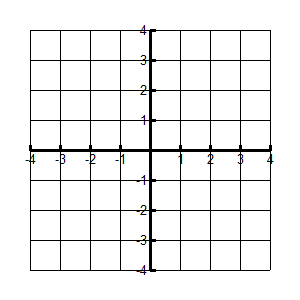 Domain___________   Range_____________Asymptote___________       Increasing or DecreasingX-intercept __________        Y-intercept ___________         End Behavior State 3 points on Graph______________________________Domain___________   Range_____________Asymptote___________       Increasing or DecreasingX-intercept __________        Y-intercept ___________         End Behavior                                           Transformations: ___________________________________State 3 points on Graph______________________________Domain___________   Range_____________Asymptote___________       Increasing or DecreasingX-intercept __________        Y-intercept ___________         End Behavior                                      Transformations: ___________________________________State 3 points on Graph______________________________Domain___________   Range_____________Asymptote___________       Increasing or DecreasingX-intercept __________        Y-intercept ___________         End Behavior 